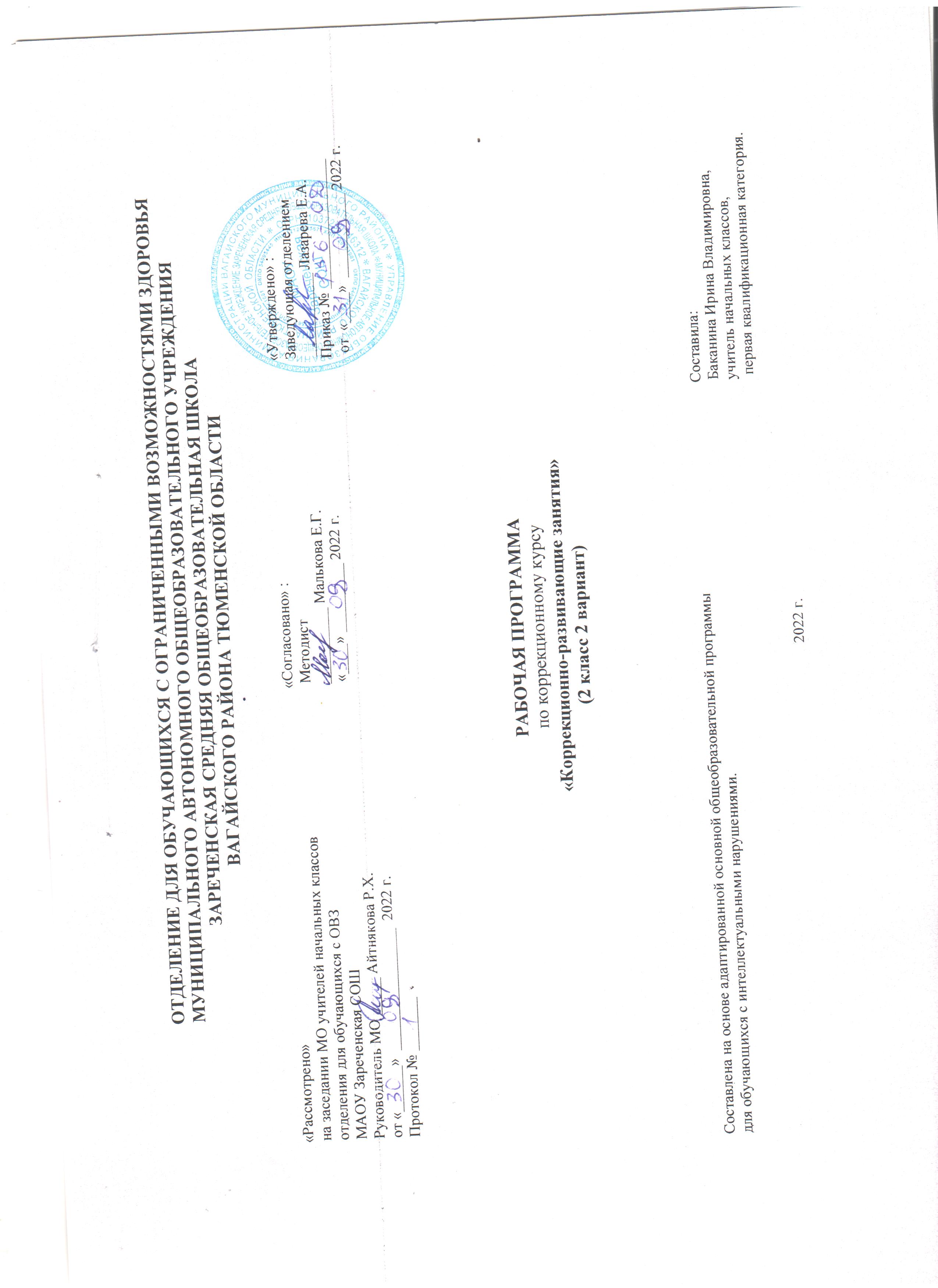 1.Пояснительная записка.        Адаптированная рабочая программа по коррекционному курсу «Коррекционно – развивающие занятия» 2 класс ФГОС образования обучающихся с интеллектуальными нарушениями разработана на основании следующих нормативно – правовых документов:1.Федеральный закон «Об образовании в Российской Федерации» от 29.12.2012 №273-ФЗ.2.Приказ Министерства образования и науки Российской Федерации от 19.12.2014 №1599 «Об утверждении федерального государственного образовательного стандарта образования обучающихся с умственной отсталостью (интеллектуальными нарушениями)».3.Учебный план отделения для обучающихся с ОВЗ МАОУ Зареченская СОШ.4.Адаптированная образовательная программа отделения для обучающихся с ОВЗ МАОУ Зареченская СОШ.      Современные требования общества к развитию личности детей, имеющих отклонения в развитии, диктуют необходимость более полно реализовать идею индивидуализации обучения, учитывающего степень тяжести их дефекта, состояние здоровья, индивидуально-типологические особенности. А значит, речь идет о необходимости оказания комплексной дифференцированной помощи детям, направленной на преодоление трудностей овладения программными значениями, умениями и навыками, что в конечном итоге будет способствовать более успешной адаптации и интеграции их в общество.     Цель обучения – на основе создания оптимальных условий познания ребенком каждого объекта в совокупности сенсорных свойств, качеств, признаков дать правильное многогранное полифункциональное представление об окружающей действительности, способствующее оптимизации психического развития ребенка и более эффективной социализации его в обществе.      Основными задачами программы «Коррекционно – развивающих занятий» являются:-формирование на основе активизации работы всех органов чувств адекватного восприятия явлений и объектов окружающей действительности в совокупности их свойств;-коррекция недостатков познавательной деятельности школьников путем систематического и целенаправленного воспитания у них полноценного восприятия формы, конструкции, величины, цвета, особых свойств предметов, их положения в пространстве;-формирование пространственно-временных ориентировок;-развитие слухоголосовых координаций;-формирование способности эстетически воспринимать окружающий мир во всем многообразии свойств и признаков его объектов (цветов, вкусов, запахов, звуков, ритмов);-совершенствование сенсорно-перцептивной деятельности;-обогащение словарного запаса детей на основе использования соответствующей терминологии;-исправление недостатков моторного развития;-совершенствование зрительно-двигательной координации;-формирование точности и целенаправленности движений и действий.2.Общая характеристика коррекционного курса.    Содержание каждого раздела представлено по принципу «от простого к сложному». Сначала проводится работа, направленная на расширение диапазона воспринимаемых ощущений учащихся, актуализацию их собственной активности. Под активностью подразумеваются психические, физические, речевые реакции, например: эмоционально-двигательная отзывчивость, концентрация внимания, вокализация. В дальнейшем в ходе обучения формируются сенсорно-перцептивные действия. Учащиеся учатся не только распознавать свои ощущения, но и принимать их, перерабатывать получаемую таким образом информацию, что в будущем поможет им лучше ориентироваться в окружающем мире.Основной формой организации учебного процесса по предмету «Коррекционные занятия» является урок.Основные технологии обучения:- личностно-ориентированные,- деятельностный подход,- уровневая дифференциация,- информационно-коммуникативные,- здоровьесберегающие,- игровые.3.Описание места коррекционного курса в учебном плане.Коррекционный курс «Коррекционно- развивающие занятия» рассчитан на 1 час в неделю, 34 часа в год, 34 учебные недели.Учебный план.4.Личностные и предметные результаты освоения коррекционного курса.    Личностные результаты:-осознавание своих возможностей;-понимание языка эмоций;-проявление собственных чувств;-использование речевых (жестовых) форм взаимодействия;-проявление интереса к совместной деятельности;-сообщение о дискомфорте;-проявление мотивации в обучении;-принятие помощи взрослого, одноклассников.     Предметные результаты:-целенаправленно выполнять действия по инструкции педагога;-правильно пользоваться письменными принадлежностями;-анализировать и сравнивать предметы по одному из указанных признаков: форма, величина, цвет;-различать основные цвета;-классифицировать геометрические фигуры;-составлять предмет из частей;-определять на ощупь величину предметов;-различать речевые и неречевые звуки;-ориентироваться на плоскости листа бумаги и на собственном теле;-выделять части суток и определять порядок дней недели;-конструировать предметы из геометрических фигур;-ориентироваться в помещении, двигаться в заданном направлении.5.Содержание коррекционного курса.Программа представлена следующими разделами:1.Развитие крупной и мелкой моторики, графомоторных навыков.    Развитие крупной моторики. Целенаправленность выполнения действий и движений по инструкции педагога (броски в цель, ходьба по «дорожке следов»). Согласованность действий и движений разных частей тела (повороты и броски, наклоны и повороты). Развитие и координация движений кисти рук и пальцев. Пальчиковая гимнастика. Специальные упражнения для удержания письменных принадлежностей. Развитие координации движений руки и глаза (нанизывание бус, завязывание узелков, бантиков). Обводка, штриховка по трафарету.2.Тактильно-двигательное восприятие.   Определение на ощупь плоскостных фигур и предметов, их величины. Игры с крупной мозаикой.3.Кинестетическое и кинетическое развитие.    Формирование ощущений от различных поз и движений тела, верхних и нижних конечностей, головы. Выполнение упражнений по заданию педагога, обозначение словом положения различных частей своего тела. Выразительность движений (имитация повадок зверей, игра на различных музыкальных инструментах).4.Восприятие формы, величины, цвета; конструирование предметов.   Формирование сенсорных эталонов плоскостных геометрических фигур (круг, квадрат, прямоугольник, треугольник) на эмпирическом уровне в процессе выполнения упражнений. Выделение признака формы; называние основных геометрических фигур. Классификация предметов и их изображений по форме по показу. Работа с геометрическим конструктором. Сопоставление 2-х предметов контрастных величин по высоте, длине, ширине, обозначение словом. Различие и выделение основных цветов (красный, желтый, зеленый, синий, черный, белый). Конструирование геометрических фигур и предметов из составляющих частей (2 – 3 детали). Составление целого из частей на разрезном наглядном материале (2 – 3 детали).5.Развитие зрительного восприятия и зрительной памяти.    Формирование навыков зрительного анализа и синтеза (обследование предметов, состоящих из 2 – 3 деталей, по инструкции педагога). Дифференцированное зрительное восприятие 2-х предметов: нахождение отличительных и общих признаков. Нахождение «лишней» игрушки, картинки. Упражнения для профилактики и коррекции зрения.Восприятие особых свойств предметов (развитие осязания, обоняния, вкусовых качеств, барических ощущений).Контрастные температурные ощущения (холодный – горячий). Различение на вкус (кислый, сладкий, горький, соленый). Запах приятный и неприятный.6.Развитие слухового восприятия и слуховой памяти.    Различение звуков окружающей среды (стук, стон, звон, гудение, жужжание) и музыкальных звуков. Различение речевых и неречевых звуков. Подражание неречевым и речевым звукам.7.Восприятие пространства.    Ориентировка на собственном теле: дифференциация правой / левой / руки / ноги, правой /левой части тела. Определение расположения предметов в пространстве (справа – слева, вверху – внизу и др.). Движение в заданном направлении в пространстве (вперед, назад, т. д.). Ориентировка в помещении по инструкции педагога. Пространственная ориентировка на листе бумаги (центр, верх / низ, правая / левая сторона).8.Восприятие времени.   Сутки. Части суток. Работа с графической моделью «Сутки». Последовательность событий (смена времени суток). Вчера, сегодня, завтра.6.Календарно – тематическое планирование.7.Описание материально – технического обеспечения образовательной деятельности.1.Комплекс дидактических, коррекционно – развивающих игр.2.Пластилин, альбом, фломастеры.3.Компьютер, проектор.4.Календарь, циферблат.5.Предметные и сюжетные картинки по темам.6.Счетные палочки, геометрические фигуры.7.Конструкторы, мозаики, пазлы.8.Предметы различной формы.9.Коррекционные карточки.Коррекционный курсКол-во часовв неделю1ч2ч3ч4чгодКоррекционно-развивающие занятия18810834№п/пТема урокаКоличество часовДата Дата №п/пТема урокаКоличество часовпланфакт1Выполнение простых подражательных движений за учителем.1ч.2Развитие мелкой моторики.1ч.3Развитие крупной моторики.1ч.4Целенаправленность действий и движений по инструкции педагога.1ч.5Определение на ощупь величины предмета.1ч.6Формирование сенсорных эталонов плоскостных геометрических фигур.1ч.7Выделение формы предмета.1ч.8Формирование навыков зрительного анализа и синтеза.1ч.9Выделение и различение звуков окружающей действительности.1ч.10Ориентировка на собственном теле.1ч.11Движение в заданном направлении в пространстве.1ч.12Развитие осязания. Обозначение ощущений словом.1ч.13Сутки. Части суток.1ч.14Группировка предметов и их изображений по форме.1ч.   15Определение на ощупь плоскостных фигур и предметов.1ч.16Различение геометрических фигур.1ч.17Составление узоров из геометрических фигур.1ч.18Развитие мелкой моторики пальцев и руки.1ч.19Обводка по трафарету и штриховка.1ч.20Вкусовые ощущения.1ч.21Имитация движений.1ч.22Движения и позы верхних и нижних конечностей.1ч.   23Различение звуков окружающей действительности.1ч.24Различение звуков природы.1ч.25Движения и позы головы по показу.1ч.26Различение предметов по величине.1ч.27Сравнение предметов по высоте и длине.1ч.28Сравнение предметов по ширине и толщине.1ч.29Последовательность событий. Понятия: «сегодня», «завтра», «вчера».1ч.30Ориентировка в пространстве. Понятия: «вправо», «влево».1ч.31Ориентировка на листе бумаги.1ч.32Развлечение речевых и музыкальных звуков.1ч.33Развитие обоняния. Различение знакомых запахов.1ч.34Развитие согласованности действий и движений разных частей тела.1ч.35Развитие координации движений руки и глаза.1ч.36Ориентировка в помещении.1ч.